                                          REVIEW 3WriteII .Circle the answers. 1.How many girls?                                                   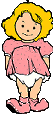                     two                     three2 .How many apples?                                   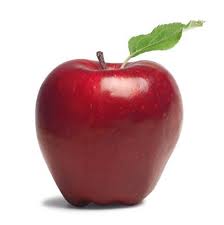                                        three                                      five3. How many cookies?                                         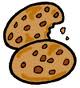                        one                        four4. How many teachers?    three                          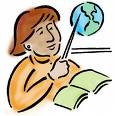                            fiveIII.Color.1. Color the crayon green                   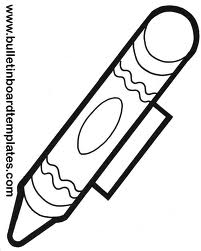 2. Color the motorcycle pink        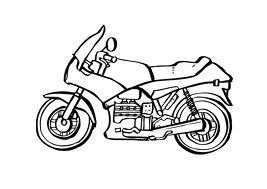                3. Color the truck yellow                      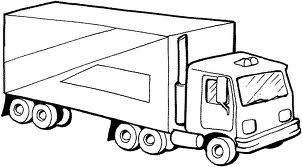 4. Color the bus blue                             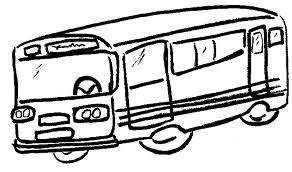 IV.Match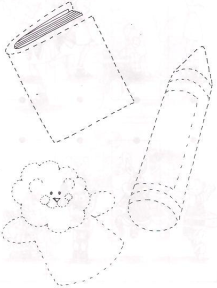  1                        2                                 3                         4                             5Two                      One                    three                    Five                           Four0.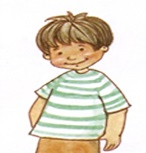 1.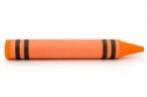 2. 3. 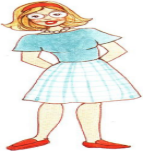 4. 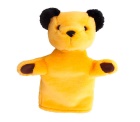 5. 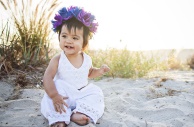 